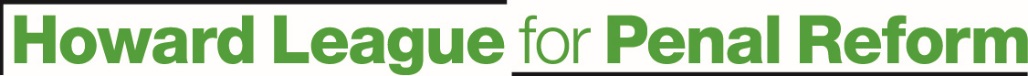 Crime, Justice and the Human Condition13–14 September 2022, Keble College, University of OxfordBursary ApplicationGuidance NotesWe are offering a limited number of bursaries to attend the conference.  Each bursary will cover full conference attendance of two days (including the conference dinner) and one night accommodation at the college. EligibilityYou can apply for a bursary if you meet ALL the following criteria:You are presenting a paper or a poster at the conference If submitting a paper, this must be submitted again based on your research to The Howard Journal of Crime and Justice in the year following the conference.Selection criteriaPriority for bursaries applications will be given to:People from minoritised communitiesPeople with lived experience of the criminal justice systemPapers exploring the issue of crime and gambling related harmsBursary winners will be chosen based on your answers to the questions below and on your paper’s originality and potential contribution to knowledge or practice.How to applyTo apply for a bursary you must submit:Your completed bursary application formYour conference paper abstract or poster, unless you have submitted it alreadyA letter of support from your supervisor, line manager or refereePlease email these documents to: helen.churcher@howardleague.org. Please make it clear in the subject line that it is a bursary application. Note: If you have already sent us your abstract submission form, we can still consider you for a bursary. In this case, please send the application form and your letter of support with a covering email clearly stating your name and the title of your paper.The deadline for applications is Thursday 30 June 2022. If your application is not successful, you will be notified in time to register for the conference using the early bird booking rate. APPLICATION FORMSurname Forename (s)	University where you are registered; or organisation you are employed at; or if N/A please indicate Date first registered/employed/ or if N/A please indicate Supervisor/line manager/reference contact Title of paper Full AddressContact email Telephone Please summarise your research topic, aims and methods (in no more than 250 words):Why are you applying for the bursary? Why would it be advantageous to your research/work/personal experience for you to attend the conference?Should I be awarded a bursary I will submit a paper for consideration to The Howard Journal of Crime and Justice in the 12 months following the conference.  Signature and date Thank you for your application